P 1-3 Activity AfternoonsTHAT’S ENTRTAINMENTFAITH AND LOVESUPERHEROESGALATEDIFRIENDSHIP AND FUN19th MayCereal box cinemaseats, screen, curtains, pop-corn, tickets, posters, 20th MayCharadesFun family time as you mime your favourite song or film. Who can guess it correctly? Their turn!21st MayDress up like a Hollywood Movie-Star. Have a fashion show- walk along the catwalk, showing off your outfit.25th MayCreate a Happiness Jar   Write down things you are grateful for on little pieces of paper. When you are said take one out and read it to help you feel better.26th May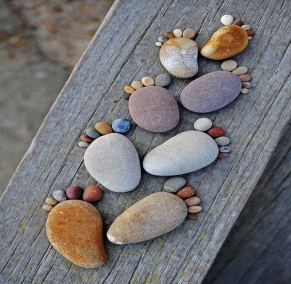 On your family walk today, can you find stones or pebbles to build your family footsteps. Set them out to show you all walk in each other’s footsteps.Choose a quiet space to sit and read / listen to your favourite Bible story.27th MayCreate a family board, where everyone writes down all the things they love!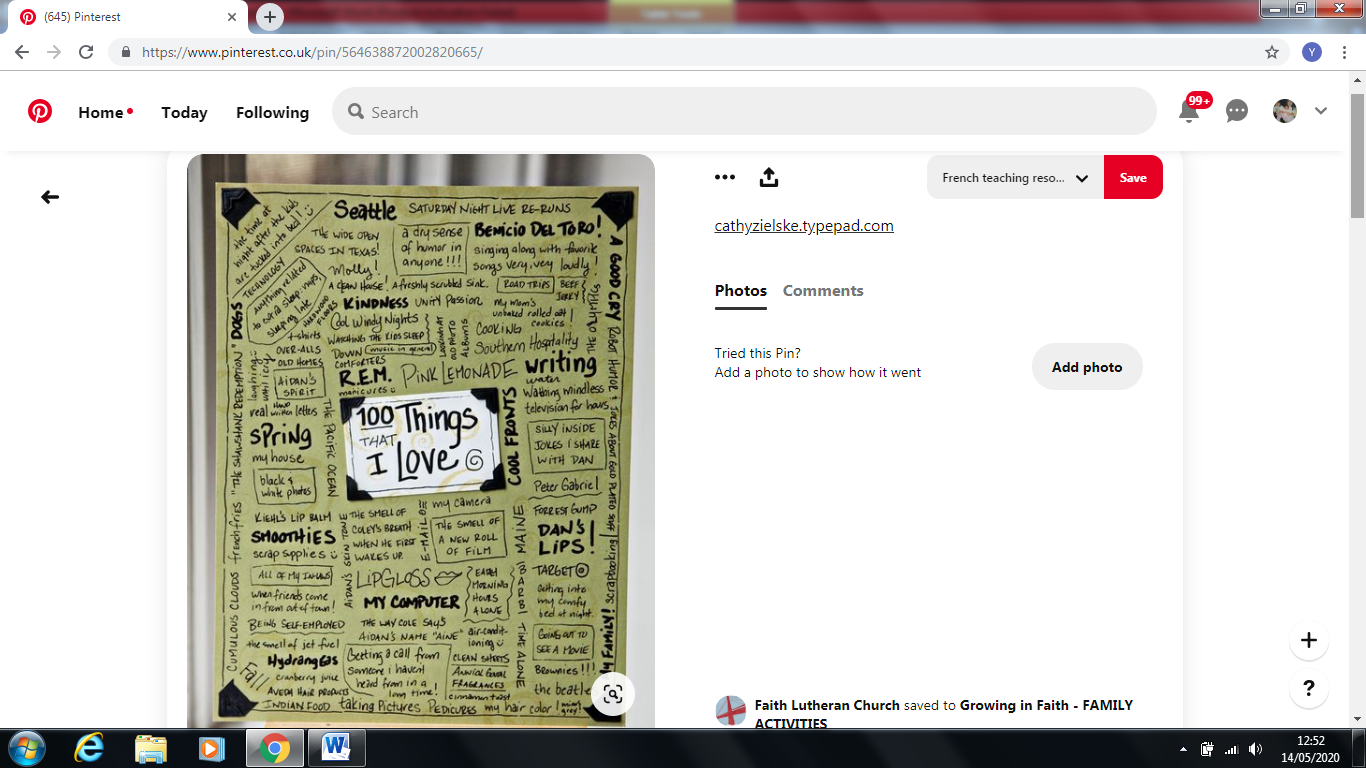 28th May1st June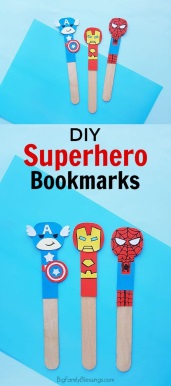 What could you use to make your own bookmark?2nd JuneMake a sock puppet superhero    https://www.youtube.com/watch?v=0sHP-OSjNxwor 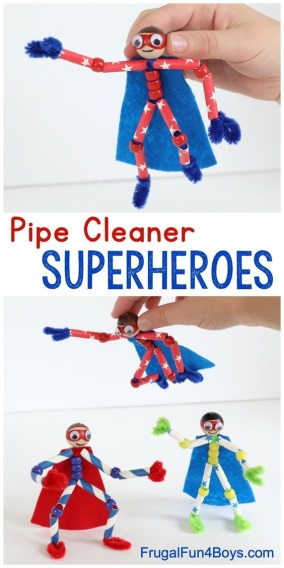 3rd June4th June8th June9th June10th June11th June 15th JuneHave your own Teddy Bears’ picnic. Who could Teddy invite?Create your own menu for the Teddy Bears’ picnic. What would the favourite food you would need to pack in your basket?16th June17th June18th June22nd June23rd June24th June25th June